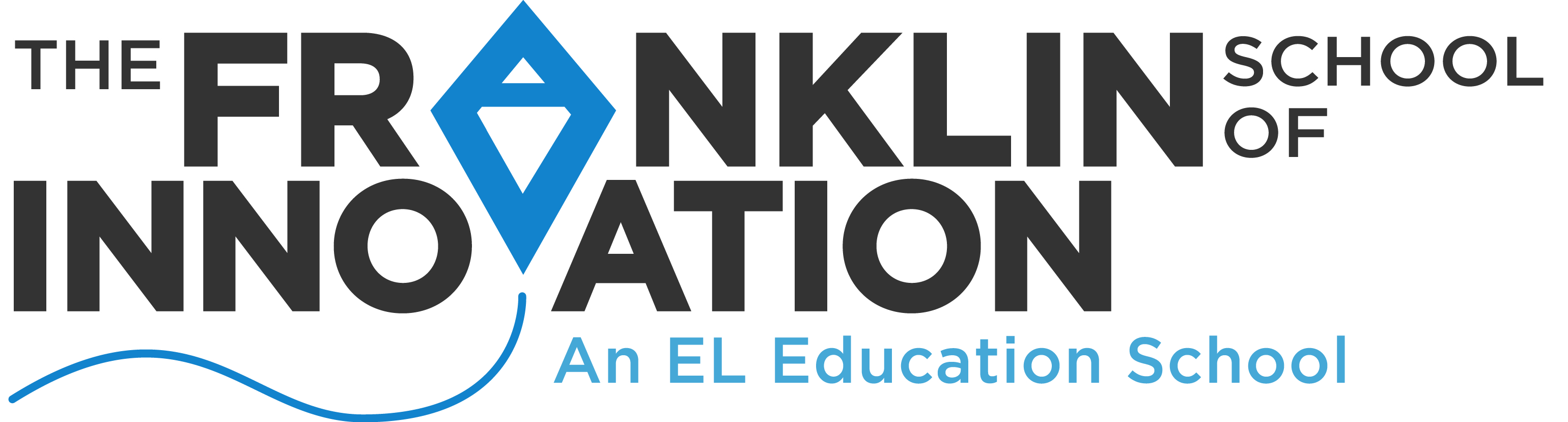 The Franklin School of InnovationBoard Meeting Agenda – 5/14/2019Our Mission:The Franklin School of Innovation is preparing the next generation of leaders, capable of solving problems and participating effectively and ethically as local and global citizens. Through challenging academics, real-world learning, and community engagement, our students discover their potential, develop persistence, and recognize the value of others. Our graduates are ready for the future they will create. Board Responsibilities: We ensure The Franklin School of Innovation's compliance to its contract with the NC Department of Public Instruction, set and monitor the implementation of school policies, manage the school’s annual budget and financial planning, and hire and evaluate the performance of our school’s Executive Director. The Board develops and drives the School's strategic plan and provides appropriate governance. Agenda ItemMaterialsTimeCALL TO ORDER The meeting shall be brought to order by the Chairman of the Board, PF at 6:11 p.m.ROLL CALL The Board Chairman took roll of members present: AB, AG, BC, DP, CK, MV, LH, AH, and KC.6:11APPROVAL OF AGENDA Shall the Board approve the Agenda Items? Motion by CK. Second by DP. All voted to approve agenda.CONSIDERATION OF MINUTES Shall the Board approve the minutes of the March Board Meeting Minutes? Motion by AB. Second by AL All voted to approve. Motion to approve the April Board Meeting Minutes by AH. Second by LH. All voted to approve.6:11–6:20PUBLIC COMMENT This agenda item is included for the purpose of giving anyone in attendance the opportunity to comment on a non-agenda item with the Board. There will be a three-minute time limit per person. The audience is not to applaud nor demonstrate disapproval for the comments made. The Board may respond asking for clarification only. No action may be taken at this meeting on any issue raised.No public comment.      6:21DIRECTORS UPDATE Summary of activitiesUpdate on Staffing/RecruitingUpdate on Budget/Fund BalanceVery few suspensions. Having Kyle support repeat students has been very helpful. These are typically not kids with academic problems but who lack other skills. We are looking at how we can better support them. Budget Report: Still tracking to have a very strong reserve. We are looking forward to working with our new provider for accounting. MV is projecting a reserve of $286,150. We have more than enough to meet the reserves that the bank required. We still have not paid for the new furniture we need for the new building. Most of that will come out of the contingency funds. We do have some funds in other budget lines that we may be able to use. Working on the budget for the next year and feeling good about meeting our reserve requirements for next year. Staffing changes: Sarah Jean goes on maternity leave on Friday and Katie Lipinsky will be on leave. There are teachers identified to share the duties of interacting with students in the absence of the principle during the last few weeks of school.Hired a high school chemistry teacher, new 5th grade teacher and a “bustodian” (bus driver and custodian). Offered middle school position for computer literacy position and a high school ELA position. More positions to be filled and still interviewing. There has been internal movement as teachers are staying but wanting to move into different disciplines or grades. There was some more discussion about hiring a person for development. DPI updates: we were found not compliant on “Return to Learn” (which is concussion protocol). We are uncertain why this is the case. We have a concussion protocol and submitted it. Tenth and Eighth grade finished their passage presentations.Enrollment numbers look great for next year. We could add a few kids in 5th grade, and 8th grade. 6:21–6:51BUILDING UPDATEAlmost all of the windows are in, drywall is going in, plumbing fixtures are all in. Brian and Vannoy have been great to work with. A lot of people went through the building during the Founders’ Day event.Furniture has been ordered. Some of the desks will allow for standing or for individuals sitting. 6:51-7:06BOARD RETREAT – STRATEGIC PLANNINGWe’ve had many discussions about developing a strategic plan. AB has been looking for someone to facilitate that development during a board retreat. MV and AB have a meeting in a few weeks with Marisol Jimenez who does this kind of training. AB suggested that we start the process as a board instead of waiting for someone outside of the board to facilitate this for us. 7:10-8:05BOARD MEMBER RECRUITINGSome members are rolling off of the board including a member with budgeting expertise, and the board president will also be stepping down this summer. It was suggested that a vice chair would be useful. 7:06- 7:10CLOSED SESSION Move to go into close by AH. Second by LH. Motion to come out of closed by CK. Second by  BC. Motion by BC to approve personnel hires as outlined by MV in closed session. Second by AB  All voted to approve.  8:05 -8:11ADJOURNMENT Shall the Board adjourn the meeting at 8:14 p.m.? Motion by BC. Second by AH. All voted to approve.8:14